Stagione Sportiva 2023/2024Comunicato Ufficiale N° 219 del 12/04/2024SOMMARIOSOMMARIO	1COMUNICAZIONI DELLA F.I.G.C.	1COMUNICAZIONI DELLA L.N.D.	1COMUNICAZIONI DEL COMITATO REGIONALE	1Modifiche al programma gare del 14/04/2024	1Modifiche al programma gare del 17/04/2024	2NOTIZIE SU ATTIVITÀ AGONISTICA	2COMUNICAZIONI DELLA F.I.G.C.COMUNICAZIONI DELLA L.N.D.COMUNICAZIONI DEL COMITATO REGIONALEINDIRIZZO E-MAIL COMITATO REGIONALE MARCHESi comunica che l’indirizzo e-mail del Comitato Regionale Marche è variato in:cr.marche01@lnd.itModifiche al programma gare del 14/04/2024CAMPIONATO UNDER 15 GIOVANISSIMI REGIONALIVisti gli accordi societari intervenuti le seguenti gare vengono disputate come segue:RECANATESE S.R.L./CALDAROLA G.N.C. posticipata a lunedì 15.04.2024 ore 19,00Modifiche al programma gare del 17/04/2024CAMPIONATO UNDER 17 ALLIEVI REGIONALIVisti gli accordi societari intervenuti le seguenti gare vengono disputate come segue:S.S. MACERATESE 1922/PORTORECANATI A.S.D. inizia ore 18,30NOTIZIE SU ATTIVITÀ AGONISTICAPRIMA CATEGORIAGIUDICE SPORTIVOA seguito di verifica sulla situazione disciplinare dei calciatori SECK MOHAMED TOULBA nato il 20.01.1997 e SECK MOHAMED nato il 11.10.2005, tesserati entrambi con la soc. POL. LUNANO, effettuate le correzioni sulle ammonizioni comminate che erano state erroneamente attribuite, risulta quanto segue:SECK MOHAMED TOULBA, anziché 1 ammonizione come riportato nel CU n. 218 del 11.04.2024, ha raggiunto le 5 ammonizioni per cui risulta, alla data del presente Comunicato Ufficiale, SQUALIFICATO PER 1 GARA per recidività in ammonizione che dovrà scontare nella prossima gara di campionato.SECK MOHAMED, alla data del presente Comunicato Ufficiale, risulta non avere nessuna ammonizione a carico nel campionato in epigrafe 		IL SEGRETARIO					IL GIUDICE SPORTIVO                    F.to Angelo Castellana					 F.to Agnese LazzarettiLe ammende irrogate con il presente comunicato dovranno pervenire a questo Comitato entro e non oltre il 22/04/2024.Pubblicato in Ancona ed affisso all’albo del Comitato Regionale Marche il 12/04/2024.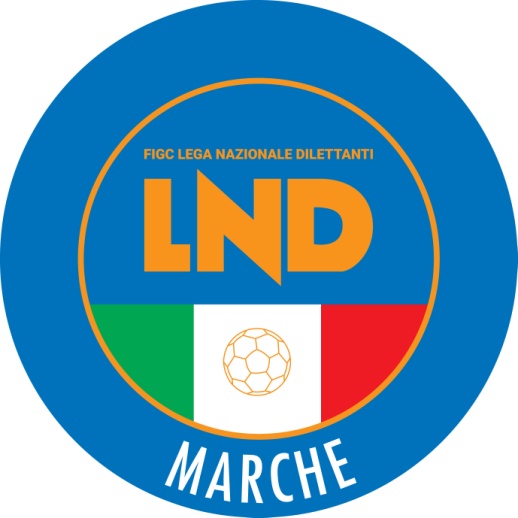 Federazione Italiana Giuoco CalcioLega Nazionale DilettantiCOMITATO REGIONALE MARCHEVia Schiavoni, snc - 60131 ANCONACENTRALINO: 071 285601 - FAX: 071 28560403sito internet: www.figcmarche.it                         e-mail: cr.marche01@lnd.itpec: marche@pec.figcmarche.it  Il Segretario(Angelo Castellana)Il Presidente(Ivo Panichi)